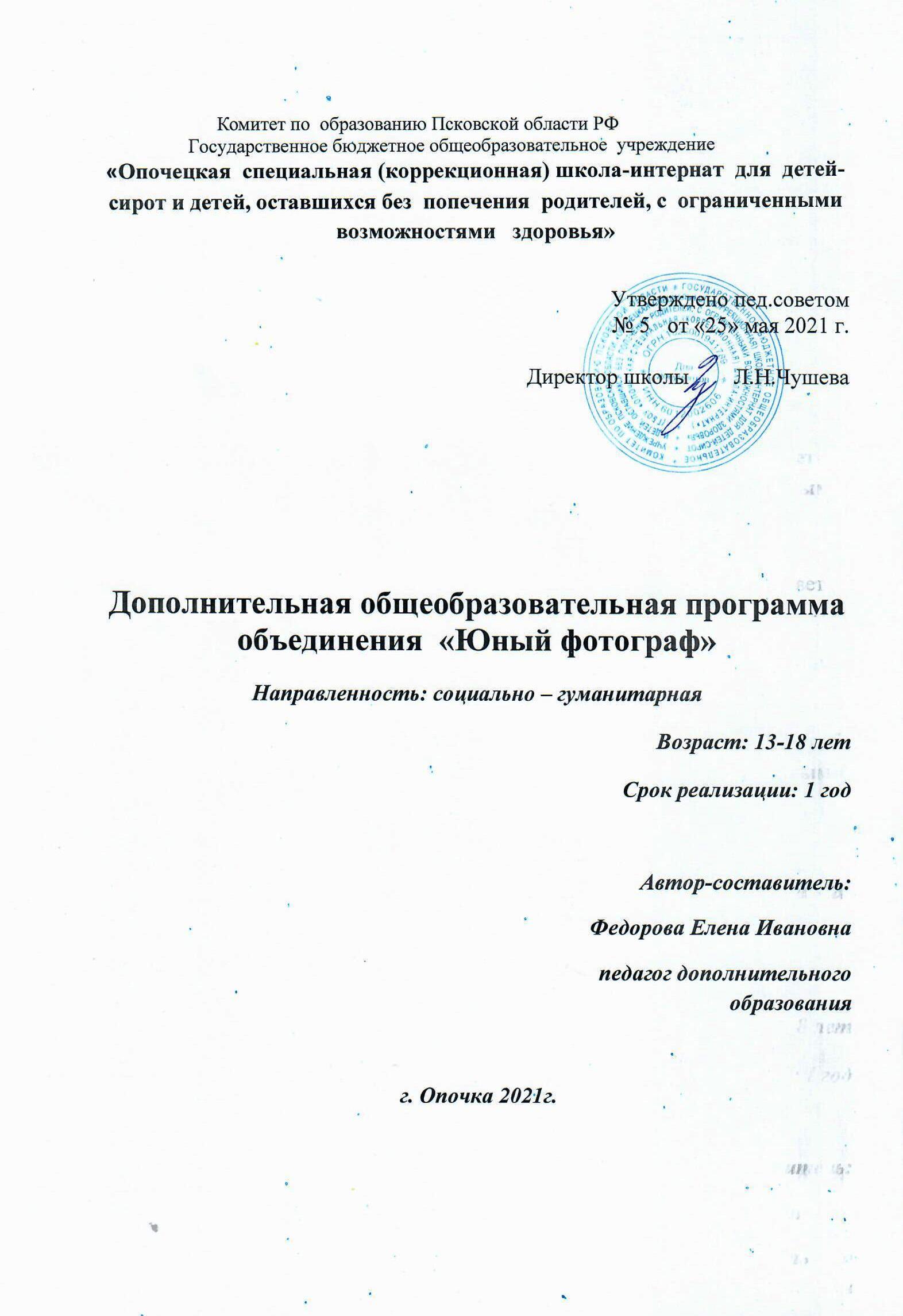  1.Комплекс основных характеристик дополнительной общеобразовательной программы объединения «Юный фотограф».                        Пояснительная записка. В жизни современного человека информация играет огромную роль, даже поверхностный анализ человеческой деятельности позволяет с полной уверенностью утверждать: наиболее эффективным и удобным для восприятия видом информации была, есть и в обозримом будущем будет информация графическая. Цифровая графика (фотография, видеосъемка) очень актуальна в настоящий момент и пользуется большой популярностью у учащихся. Умение работать с различными графическими редакторами является важной частью информационной компетентности ученика. Создание художественных образов, их оформление средствами компьютерной графики, разработка компьютерных моделей требует от учащихся проявления личной инициативы, творческой самостоятельности, исследовательских умений. Данная тема позволяет наиболее полно раскрыться учащимся с ограниченными возможностями здоровья,  проявить себя в различных видах деятельности (проектировочной, конструктивной, оценочной, творческой, связанной с самовыражением и т.д.).  Реализация программы  поможет особому ребенку в дальнейшем приобрести начальные профессиональные навыки. Данный курс способствует развитию познавательных интересов учащихся; творческого мышления; повышению интереса к фотографии, имеет практическую направленность, так как получение учащимися знаний в области информационных технологий и практических навыков работы с графической информацией является составным элементом общей информационной культуры современного человека, служит основой для дальнейшего роста профессионального мастерства. Специфика кружка позволяет развивать такие черты характера, как усидчивость, собранность, целеустремленность, коммуникабельность. Ребенок тренируется в решении проблемных ситуаций, идет становление его характера. Занятие фотографией помогает особым детям обрести уверенность, почувствовать свою ценность, найти свое место.Знания и умения, приобретенные в результате освоения курса, учащиеся могут применить в различных областях знаний, а также они являются фундаментом для дальнейшего совершенствования мастерства в области трехмерного моделирования, анимации, видеомонтажа.Направленность программы  дополнительного объединения «Юный фотограф»  -  социально – гуманитарная (социокультурная адаптация и развитие социальной активности)Актуальность программы.В последние годы искусство  фотографии становится всё актуальнее и стремительно развивается, входит в каждый дом. И действительно, невозможно сегодня представить современное общество без фотографии: она широко используется в журналистике, с её помощью ведется летопись страны и каждой семьи. Впечатление, что сделать снимок очень просто, - только кажущееся. Для того, чтобы получить хорошую фотографию необходимы определённые знания и нелёгкая работа. Это занятие требует методичности. Лишь постепенно, шаг за шагом, можно подняться по её ступенькам к вершинам технического и творческого мастерства. Владение фотографией и  цифровой техникой становится неотъемлемой частью культуры каждого современного человека.Ребенок-сирота, выходя из детского дома,  должен владеть тем комплексом знаний и умений, которые  востребованы в настоящее время в современном  обществе.   Для кого-то, это занятие может стать неплохим хобби, а кого-то, может привести в профессию.В школе-интернате  проводится большое количество общешкольных и классных мероприятий, каждое мероприятие – это один из многих дней, которые будущие выпускники будут вспоминать как лучшие годы, в своей жизни, проведенные в школе. Как правило, такие мероприятия, фотографируются одним человеком, ответственным за фотосъемку в школе. Но часто, за кадром остаются самые интересные моменты, это моменты повседневной жизни учеников, на уроке, на перемене, на каникулах. Если  сами школьники станут фотокорреспондентами, они смогут запечатлеть любые моменты происходящего вокруг. Занятия фотографией развивают  социальную активность, коммуникабельность, уверенность в себе – те качества, которых всегда не хватает выпускникам детских домов. Занятия фотографией учат иначе видеть окружающий мир. Развиваются способности выделять привычные предметы из потока житейских взаимосвязей, появляется способность «поймать» предмет или событие в момент максимального самораскрытия. Общение в интересной для ребенка ситуации будет мотивировать на размышления, высказывания, расширять активный словарь обучающихся. Специфика кружка позволяет развивать такие черты характера, как усидчивость, собранность, целеустремленность.   Ребенок тренируется в решении проблемных ситуаций, идет становление его характера. Особенно это заметно на застенчивых детях. Занятие фотографией помогает им обрести уверенность, почувствовать свою ценность, найти свое место.Отличительные особенности данной программы.      Отличительной особенностью программы является использование в образовательном процессе студийного фотооборудования, импульсных источников света, а также специализированных программ для компьютерной графики, как инструмента для обучения воспитанников  фотокоррекции, ретушированию, созданию коллажей и компьютерному управлению. Данная программа  не ограничивает детей  с умственной отсталостью в мыслях и возможностях, дает развиваться самостоятельно творчески, используя новые, нестандартные пути решения. Обучающиеся получат возможность увидеть свою деятельность от замыслов до конкретных результатов.Адресат программы.Программа «Юный фотограф» рассчитана на обучающихся 7-10 классов  с умственной отсталостью, находящихся в трудной жизненной ситуации. Объем программы. Программа рассчитана на один год обучения.Общая продолжительность обучения составляет 72  часа в год, 2 часа в неделю.Формы обучения – очная.Методы обученияТип занятия – комбинированный (теоретический материал и выполнение практических заданий) Формы проведения занятий: лекции,  практические занятия, мастер-классы,  мастерские,  тренинги, выездные тематические занятия, выполнение  самостоятельной работы, выставки, творческие отчеты, соревнования, встреча с интересными людьми, экскурсия.Формы организации учебной деятельности: групповая и индивидуальная.Срок освоение программы    36 недель по 2 часа в неделю (по 2 часа с каждой группой обучающихся)Всего 72 часа за один год реализации программы.Режим занятий - по 2 часа  в неделю  по 45 минут с каждой группой обучающихся. Цель и задачи программы.     Цель программы: формирование у детей с умственной отсталостью  потребности в непрерывном самосовершенствовании; построение образовательной среды, направленной на развитие творческой личности учащихся  в процессе овладения элементарными приемами работы с различными фотоматериалами. Задачи программы:Обучающие:обучение практическим навыкам и умению обращаться с различными типами фотокамер  и  фотопринадлежностей,  необходимым действиям  для  получения высококачественного фотографического изображения, практическим навыкам в различных видах фотосъемки, умению самостоятельно применять полученные знания на практике;изучение новых форм  работы в области цифрового  фото и видео;научить самостоятельно работать над созданием  образа в картине и умению защищать социальные проекты на всевозможных конкурсах.Воспитывающие:воспитание у обучающихся чувства национального достоинства, патриотизма, интернационализма и любви к своей Родине.воспитание  обучающихся  в  атмосфере сотрудничества  и  взаимопомощи, доверия и дружбы.Развивающие:развитие  духовного  мира  воспитанников,  их  зрительного  восприятия, пространственного  мышления,  фотографического  видения,  формирование  и развитие  эстетического  восприятия  и  художественного  вкуса,  стремления  к накоплению, углублению и совершенствованию собственных знаний, умений и навыков;приобщить к духовно-нравственным и культурным ценностям России;дать эмоционально-чувственную базу культуре взаимодействия с миром природы, миром людей, с духовным опытом человечества;формировать эстетический вкус, чувство гармонии.Мотивационные:создать комфортную обстановку, ситуацию успеха у подростка;определить дальнейшую жизненную перспективу.Социально-педагогические:создавать условия для самореализации личности в рабочей деятельности и социальной адаптации;способствовать формированию детского коллектива, в котором у детей с особенностями развития формируется опыт совместной коммуникативной и трудовой деятельности, передача опыта друг другу, налаживаются дружеские отношения.    Коррекционные: развитие пространственного восприятия и сенсомоторной координации;развитие внимания и самоконтроля;развитие личностной сферы; повышение познавательной и творческо-поисковой активности детей.1.3.Содержание программы                   Учебный план                                        Содержание программыСодержание учебно – тематического плана                                        Содержание программы.                                   Раздел 1. Введение1.1 Знакомство с историей  фотографии (2 часа)Теория. Познакомить детей с краткой историей фотографии. Разобрать  какую роль играет фотография для нас – современных людей. Практика. Создать классификацию фотографий по назначению, а также посмотреть их на практике и постараться распределить их в соответствии с созданной классификацией.Раздел 2. Знакомство с фотокамерой (2 часа)2.1  Устройство цифровой фотокамеры  (2 часа)Теория. Познакомить детей с тем, какие цифровые фотокамеры есть на прилавках  наших магазинов. Как, соответствуя своим требованиям, приобрести фотоаппарат. С какого фотоаппарата начать деятельность фотодизайнера. Можно ли получить хорошие фотографии с телефона, если на нем стоит камера с большим разрешением? Практика. Изучить основные функции цифровой фотокамеры. Как работать с камерой. Основные правила при работе с любой цифровой фотокамерой. Рассмотреть фотоаппарат и на практике сравнить, какая разница между похожими снимками, сделанными в разных режимах.Раздел 3. Как печатать снимки и где печатать? (2 часа)3.1 Печать фотографий (2 часа)Практика.  Изучить способы воспроизводства снимков на бумагу. Лабораторный способ печати. Печать фотографий на принтере. Преимущества и недостатки того и другого способа печати. Проанализировать на практике качество фотографий полученных разными способами. Отличие фотобумаги для печати фотографий на принтере от обычной бумаги. Познакомиться с местонахождениями ближайших лабораторий по печати фотографий. Научиться определять зависимость размера фотографий от сюжетаРаздел 4. Выставка фотографий (8 часов)4.1 Подготовка фотографий к выставке  (5 часов)Теория.  Научить обучающихся правильно оформлять работы для выставки. Подбирать цвета паспарту для каждой фотографии.Практика.  Выставку фотографий стоит проводить не менее трех раз в год: в начале года, в середине года (новогодние фотографии) и по итогам года. Первую выставку рекомендуется сделать из наиболее удачных фотографий которые были сделаны до занятий  по данной программе. 4.2 Посещение выставок фотографий в районном музее и в музеях города (3часа)Практика.  Посещения выставок фотографий могут иметь место в любое время в течение учебного года и на каникулах. После посещения  выставки, обучающиеся могут выразить свое мнение  в книге отзывов Раздел 5. Основы удачного снимка (15 часов)5.1 Композиция, освещение  (2 часа)Теория. Изучить  основы компоновки предметов в кадре. Изучить правила  направления освещения при съемке. Как правильно использовать естественное освещение при съёмке.Практика.  Программа распознавания улыбок. Настройка экспозамера. Настройка баланса белого. Фотовспышка -  когда она нужна.5.2 Фотографируем портрет (5 часов)Теория. Изучить функции съемки портретов в фотокамере. Практика.  Настройка фотокамеры на режим «портрет». Приоритет диафрагмы при съемке фотопортрета. Фотосъёмка портрета на прогулке.5.3 Фотографируем дальний план (4 часа)Теория. Приоритет диафрагмы при съемке дальнего плана. Практика.  Применение знаний основ компоновки при фотосъемке.5.4 Панорамная съемка (4 часа)Теория. Использование режима панорамной съемки в фотоаппарате.Практика.  Соединение снимков в единую картину на компьютере. Применение штатива при панорамной съемке.Раздел 6. Художественная фотография (11 часов)6.1 Что такое художественная фотография  (2 час)Теория. Художественный сюжет. Философский смысл картины. Значение переднего, среднего и дальнего плана для передачи смысла сюжета.6.2 Художественный портрет (6часов)Практика.  Поиск сюжетов для фотографии. Редактирование снимков в современных программах редактирования рисунков. 6.3 Работа в современных программах редактирования  (3 часа)Теория. Подробное изучение всех функций и возможностей в  работе с программой редактирования фотографий. Практика.  В процессе работы дети  пытаются создать картину из сюжетных фотографий, выражая свои чувства и настроение в своем произведении. Раздел 7. В поисках  сюжета (10 часов)7.1 Экскурсии и походы в природу пунктов (10 часов)Практика.  Проведение экскурсий и походов с целью находки интересного сюжета для фотографии и видеороликов. Экскурсии и походы могут проходить в любой момент учебного года, кода это позволяет погода, по усмотрению педагога.Раздел 8. Работа  в программах фоторедактора (4 часа)8.1 Творческая работа по редактированию фотографий.Практика. Творческая работа по редактированию фотографий. Работа со снимками по подготовке фотографий к выставке в разных фоторедакторах. Теория. Панорамная съемка города и природных объектов. Работа по сборке кадров панорамных фотографий. Самостоятельное занятие по созданию сюжета к 23 февраля. Раздел 9  Работа в программах видеоредактора  (12часов)Теория. Знакомство с программными редакторами видеоматериалов.Практика. Соединение видеороликов в программном редакторе. Музыкальное сопровождение видеороликов. Подбор музыки для видеороликов. Звуковая обработка видеороликов. Использование анимационных функций при создании фильма. Подбор звуковых и видимых спецэффектов для видео. Работа с кадрами из интервью. Запись видео на диск и другие носители. Обработка снятого материала. Работа с отснятым видеоматериалом.Раздел 10. Фотомастерская и съемки (2 часа)1.1 Фотомастерская. Требования к ее оформлению.Теория. Фотомастерская. Требования к ее оформлению. 1.2 Работа по оформлению фотостудии.Практика. Работа по оформлению фотостудии.Раздел 10. Итоговое занятие (1 часа)10. 1 Подведение итогов за год. (1час) Теория. Подведение итогов. Анализ работы за год. Рекомендации по самостоятельной работе обучающихся.  1.4 Планируемые результатыЛичностные: мотивация учебной деятельности, самооценка на основе критериев успешности деятельности, умение задавать вопросыМетапредметные результаты:Регулятивные: выбирать действия в соответствии с поставленной задачей и условиями ее реализации.Коммуникативные: ставить вопросы, учиться  донести свою позицию до других, слушать и понимать речь других. Совместно договариваться о правилах общения и поведения. Учиться выполнять различные роли в группе (лидера, исполнителя, критика).Познавательные: уметь удерживать учебную задачу, применять установленные правила, осуществлять рефлексию способов и условий действий, строить рассуждения.Делать предварительный отбор источников информацииДобывать новые знания: находить ответы на вопросы, свой жизненный опыт и информацию, полученную на занятии.Перерабатывать полученную информацию: делать выводы в результате совместной работы всей группы.Подключать фотокамеру к компьютеру, сохранять снимки;Запускать, настраивать и работать в графическом редакторе Adobe Photoshop;Фотографировать, работать с изображениями, сканировать, печатать фотографии, просматривать изображения, создавать фотоальбомы. Преобразовывать информацию из одной формы в другую: составлять рассказы на основе простейших моделей (предметных, рисунков, схематических рисунков, схем); находить и формулировать решение задачи с помощью простейших моделей (предметных, рисунков, схематических рисунков).Создавать мини-видеофильмы, видеоролики  социальной направленности о своём классе, семье, друзьях, явлениях действительности.2. Комплекс организационно – педагогических условий.2.1. Календарный учебный график.2.2.Условия реализации программы.Учебно-методический комплексУчебные пособия:литература и видео материал по темам занятий;электронные средства образовательного назначения (слайдовые презентации).Дидактические материалы:Наглядные пособияобразцы фотографий разных жанров;иллюстрации;видеоматериалы.Раздаточный материалзадания для самостоятельной работы;образцы работ;карточки с индивидуальными заданиями;бланки тестов и анкет;бланки диагностических и творческих заданий.Техническое оснащение занятийДля реализации дополнительной общеобразовательной программы «Юный фотограф» в образовательном учреждении имеются:2.3 Формы аттестации.Программа сочетает элементы традиционного занятия с практическими наработками. В течение всей работы учащиеся ведут портфолио (в том числе и в  электронном виде) своих работ. Кроме того, каждое занятие включает в себя как минимум одно задание, предполагающее погружение в учебную проблему, ее обсуждение и выработку путей решения. В конце каждого занятия обсуждается, как и в какой форме можно применить полученные знания. Таким образом, сочетаются элементы традиционного обучения и методы активного психологического обучения (игра, дискуссия по принятию решения и т.д.)Программа составлена с учетом современного состояния фото - индустрии и содержания дополнительного образования для обучения детей с проблемами в развитии. Она представляет собой обучающую систему, в которой учащиеся самостоятельно приобретает знания, а педагог осуществляет мотивированное управление его обучением (организовывает, координирует, консультирует, контролирует).Формы подведения итогов реализации программыПродуктивной формой подведения итогов реализации программы является отчётная творческая работа.Документальные формы подведения итогов реализации программы - карты наблюдений и оценки результатов освоения программы обучающимися, а также результаты, демонстрируемые ими при участии в конкурсах и фестивалях детско-юношеского творчества, участие  в концертных программах, публичных выступлениях коллектива, защите социальных проектов на различных уровнях.Формы  и порядок аттестацииПромежуточная аттестация проводится по итогам каждого полугодия -  практическая работа «Фотоальбом: яркие моменты»Итоговая аттестация проводится по завершении  обучения по программе.Формы проведения – творческая работа, выставка, защита проекта.Данная форма контроля способствует формированию у учащихся ответственности за выполнение работы, логики мышления, умения говорить перед аудиторией, отстаивать своё мнение, правильно использовать необходимую терминологию, корректно и грамотно вести дискуссию.Учащиеся, успешно освоившие программу, получают грамоты, дипломы и призы.Формы отслеживания и фиксации образовательных результатов:-фото, видеозаписи;- грамоты;-оформленные исследовательские работы;- свидетельства, сертификаты;-статьи.Формы предъявления и демонстрации образовательных результатов:- фестивали;- праздники, акции, итоговые отчеты по окончанию года;- портфолио;- статьи, публикации;-поступление выпускников по профилю.Оценочные материалы, раскрывающие технологичность и результативность работы по программеПоказателями результативности служат сформированные компетенции, которыми должны обладать учащиеся при переходе от одного образовательного уровня на другой. Результативность деятельности по программе, также определяется следующими критериями:1. Результатами участия в конкурсах и фотовыставках.Учащиеся, обучающиеся по программе становятся победителями районных, городских, Всероссийских, конкурсов и выставок.2.4 Методические материалыпланы занятий;задания для отслеживания результатов освоения каждой темы;задания для проведения промежуточной и итоговой аттестации обучающихся;методические рекомендации к занятиям;тематические подборки материалов по программе.Список литературы.Алмазов Б.Н. Психологическая совместимость с детьми. Екатеринбург.2007.Дыко Л.П. Основы композиции в фотографии. М., «Искусство».2010.Ильина Т.А. Педагогика: курс лекций. М,.2008.Кон И.Ф. В поисках себя. М. Политиздат.2011.Крауш Я.Я.Обработка	цифровых	фотографий. М.,«Искусство».2013.Михалкович В.И., Стигнеев В.Т. Поэтика фотографии. М.Изд. «Искусство».2006Пожарская С. Фотомастер. Издательство «Пента», Москва, 2001 г.Профессиональное оборудование:	Энциклопедия Редкол:	П.И. Бояров и Бел Э. 2007Сюттерлин К. Создание изображений-карт «Кунтер Боок».2009Фомин А.В. Общий курс цифровой фотографии. «Родник».2006Фотографируем на даче (особенности загородной съемки). «Computer Bild» №10-2013, 30.Чибисов К. Очерки по истории фотографии. Издательство «Искусство», Москва, 2000Рекомендованная дополнительная литератураАгафонов А.В. Пожарский С.Г. Фотбукварь.М ЦТР МГПВОС «Детская книга». 2004Бунимович Д.З. Краткий курс фотографии. М. «Искусство».2013Бунимович Д.З. Практическая фотография. 3-е издание исправленное и дополненное. М., «Искусство».2010Бунимович Д.З. Практическая фотография. М.»Искусство».2009Вольфов Б.З. Семь парадоксов воспитания. М., Новая школа.2012Иофис Е.А. Техника фотографии. М. «Искусство»2008.Кон И.Ф. Психология ранней юности. М., Просвещение.2012Обработка фото и видео. “Chip” №4-2013, с.61.Смородин В.А. Фотографирование природы. М. «Искусство»2008Стилизуем фото. Обработка изображений. “Chip” №10-2011, с.124.Тим Дэйли Энциклопедия, «Арт Родник».2005Том Энг. Фотография. Издательство АСТ - Астрель, Москва, 2008 г.Список литературы для детейДикая природа. ЭКСМО, Москва, 2010.Антология советской фотографии. Планета. Москва, 1997.Интернет-ресурсыПитер Коуп – «Азбука фотосъемки для детей: Цифровые и пленочные камеры», Арт-Родник, 2006 г.http://tips.pho.to/ru/http://akvis.com/ru/articles/photo-history/index.phphttp://www.photoshop-master.ru/http://www.teachvideo.ru/course/127СловесныеНаглядныеПрактическиебеседа, объяснение, устное изложениеПоказ видеоматериалов, иллюстрацийтренировочные упражненияобъяснительно-иллюстративный показ педагогом приемов выполнениярепродуктивныйанализ образцованализ структурных частей выполняемых работнаблюдение, работа по образцутренировочные упражнения, метод самостоятельной работы№Наименование разделов и темКоличество часовКоличество часовКоличество часов№Наименование разделов и темТеорияПрактикаВсего1Введение1121.1Знакомство с историей  фотографии. 1122Знакомство с фотокамерой1122.1Устройство цифровой фотокамеры.1123Как печатать снимки и где печатать?223.1Печать фотографий.224Выставка фотографий1784.1Подготовка фотографий к выставке.1454.2Посещение выставок фотографий в районном музее и в музеях города.335Основы удачного снимка411155.1Композиция, освещение.  1125.2Фотосъёмка портрета на прогулке.1455.3Фотографируем дальний план.1345.4Панорамная съемка города и природных объектов.1346Художественная фотография38116.1Что такое художественная фотография. 1126.2Художественная фотография своими руками. 1566.3Работа в программах редактирования фотографий1237В поисках  сюжета10107.1Экскурсии и походы в природу.10108Работа  в программах                                                                                                                                                                                                                                                         фоторедактора1348.1Творческая работа по редактированию фотографий.1349Работа в программах видеоредактора48129.1Знакомство с программными редакторами видеоматериалов.1129.2Соединение видеороликов в программном редакторе.1129.3Звуковая обработка видеороликов.1569.4Подбор звуковых и видимых спецэффектов для видео.11210Фотомастерская и съемки16710.1Фотомастерская. Требования к ее оформлению.11210.2Работа по оформлению фотостудии.5511Анализ работы за год1111.1Беседы о результатах работы за год11175572Этапы образовательного процессаЭтапы образовательного процесса7 -9  классы7 -9  классы10  класс Начало учебного годаНачало учебного года1   сентября1   сентября1   сентября1   сентября1   сентябряПродолжительность учебного годаПродолжительность учебного года36 недель36 недель36 недель36 недельПродолжительность  учебной неделиПродолжительность  учебной недели5 дней5 дней5 дней5 дней5 днейИтоговый контрольИтоговый контроль                                        10 – 30 мая                                         10 – 30 мая                                         10 – 30 мая                                         10 – 30 мая Окончание учебного годаОкончание учебного года                                        29 мая                                        29 мая                                        29 мая25 мая25 маяКаникулы:Осенние25.10.21 г.– 07.11.21 г. 25.10.21 г.– 07.11.21 г. 25.10.21 г.– 07.11.21 г. 25.10.21 г.– 07.11.21 г. Каникулы:Зимние27.12.21 г. – 09.01.22 г. 27.12.21 г. – 09.01.22 г. 27.12.21 г. – 09.01.22 г. 27.12.21 г. – 09.01.22 г. Каникулы:Весенние    21.03.22г. – 27.03.22 г.         21.03.22г. – 27.03.22 г.         21.03.22г. – 27.03.22 г.         21.03.22г. – 27.03.22 г.     1Принтер струйный 2Фотоаппараты 3Ноутбуки4Карты памяти5Фотобумага Lomond 0102006 A4 170г/м2 100л., матовая 2х сторонняя6Фотобумага Lomond A4, 130 г/м, 100 л, покрытие - матовое, двусторонняя 7Фотобумага глянцевая односторонняя Lomond A4, 200г/м, 50л. 8Фотобумага Perfeo глянцевая 500л, 10х15 230 г/м 9Видеоштатив 10Вспышка студийная 11Зажим 12Зажим для установки отражателя13Зонт тражающий серебряный 14Зонт просветный 15Лайткуб 16Лампа светодиодная с пультом ДУ для студийного осветителя17Микрофон петличный 18Отражатель 2в1 золото/серебро 90*120см19Отражатель 2в1 белый/серебристый 60см20Патрон c креплением для зонта21Радиосинхронизатор 22Система установки фона 23Софтбоксы для студ. вспышек24Стойка с пружинным амортизатором25Стойка студийная26Фон тканевый белый 3x3 м27Фон тканевый (зеленый)28Фон тканевый (черный)29Фотовспышка 30Программы для редактирования фотографий (такие как Adobe Photoshop, Picsart и др.);31Стенды